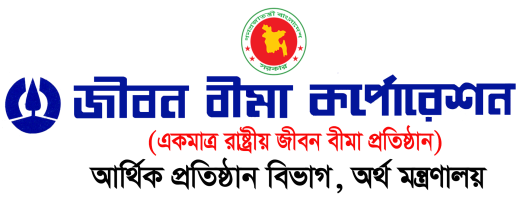 [www.jbc.gov.bd]সেবা প্রদান প্রতিশ্রুতি )Citizen’s Charter)০৪ জুন, ২০২৩                                                     ২৪, মতিঝিল বা/এ, ঢাকা-১০০০।সেবা প্রদান প্রতিশ্রুতি (Citizen’s Charter)১.১	কর্পোরেশনের রূপকল্প (Vision):সকল শ্রেণি ও পেশার মানুষের জীবনের ঝুঁকি গ্রহণের মাধ্যমে তাদের আর্থিক নিরাপত্তা নিশ্চিত করা।১.২	কর্পোরেশনের অভিলক্ষ্য (Mission):জনগণকে সঞ্চয়মুখী করে তাদের জীবন যাত্রার মান উন্নয়ন এবং পুঁজি গঠনের মাধ্যমে দেশের আর্থ সামাজিক উন্নয়নে অংশগ্রহণ।২.০	প্রধান কার্যালয়ের প্রতিশ্রুত সেবা সমূহ (Citizen’s Charter):২.১	নাগরিক সেবা:২.২	প্রাতিষ্ঠানিক সেবা:২.৩	অভ্যন্তরীণ সেবা:২.৪	প্রধান কার্যালয়ের আওতাধীন সেবা অফিস সমূহ:আপনার কাছে আমাদের প্রত্যাশা:অভিযাগ ব্যবস্থাপনা পদ্ধতি    (GRS): বিভিন্ন রিজিওনাল অফিসসমূহের সেবা কার্যক্রম ও অফিস প্রধানগণের বিবরণ: ‌	কর্পোরেট সেবা দপ্তরসমূহের তালিকা ও দপ্তর প্রধানগণেরর বিবরণ:ক্রঃনংসেবার নামসেবা প্রদান পদ্ধতিপ্রয়েজনীয় কাগজপত্র এবং প্রাপ্তিস্থানসেবার মূল্য এবং পরিশোধ পদ্ধতি   (যদি থাকে)সেবা প্রদানের সময়সীমা দায়িত্বপ্রাপ্ত কর্মকর্তা   (নাম, পদবীফোন নম্বর ও ই-মেইল)   (১)   (২)   (৩)   (৪)   (৫)   (৬)   (৭)০১শূন্য পদ উপযুক্ত প্রার্থীর মাধ্যমে পূরণের জন্য যথাসময়ে নিয়োগ বিজ্ঞপ্তি প্রচারপ্রাপ্ত আবেদন যাচাই-বাছাই ও নিয়োগ প্রক্রিয়া সম্পন্নকরণ।অনলাইনটেলিটকের মাধ্যমেশূন্য পদে নিয়োগের ক্ষেত্রে টেলিটকের মাধ্যমে নির্ধরিত ফি পরিশোধ করতে হয়।মন্ত্রণালয়ের ছাড়পত্র প্রাপ্তির পর ১   (এক) বছরমোঃ দেলোয়ার হোসেনম্যানেজার-প্রশাসনফোন:+৮৮-০২-৪৭১১২৮৬০ই-মেইল:dilujbc@gmail.com০২তথ্য অধিকার আইন মোতাবেক তথ্য প্রদান।অনলাইন/ সরাসরিপ্রধান কার্যালয় বিনামূল্য ৬ মাসমোঃ দেলোয়ার হোসেন, ম্যানেজার-প্রশাসনফোন:+৮৮-০২-৪৭১১২৮৬০ই-মেইল:dilujbc@gmail.com০৩মেডিক্লেইম পলিসির সার্টিফিকেট ইস্যূ।অনলাইন/ সরাসরিমেডিক্লেইম বিভাগ বিনামূল্য ১ কার্যদিবসমোঃ কামরুল হাছানম্যানেজার-মেডিক্লেইমফোন:+৮৮-০২-৫৭১৬৫৬৭২ই-মেইল:kamruljbcdev@gmail.com০৪গ্রুপ বীমার দাবী পরিশোধ।গ্রুপ ডিভিশন দাবী কমিটির সিদ্ধান্ত অনুযায়ী বিনামূল্য ৪০ কার্যদিবসমোহাম্মদ শাহিদ ইকবালসহকারী জেনারেল ম্যানেজার-গ্রুপফোন:+৮৮-০২-২২৩৩৫৯৩৮৪ই-মেইল: siqbaljbc@gmail.com০৫একক বীমার মৃত্যু দাবী পরিশোধের সিদ্ধান্ত প্রদান।টি/এ ডিভিশন দাবী কমিটির সিদ্ধান্ত অনুযায়ী বিনামূল্য ৫০ কার্যদিবসমোঃ কামরুল হাছানম্যানেজার-দাবিফোন:+৮৮-০২-৫৭১৬৫৬৭২ই-মেইল:kamruljbcdev@gmail.com০৪গ্রুপ বীমাপ্রবাসী বীমাবঙ্গবন্ধু শিক্ষা বীমাঅনলাইন/ সরাসরিগ্রুপ ডিভিশন, প্রধান কার্যালয়চুক্তির ধরণ অনুযায়ী প্রিমিয়াম পরিশোধ করতে হয়২৫ কার্যদিবসমোহাম্মদ শাহিদ ইকবালসহকারী জেনারেল ম্যানেজার-গ্রুপফোন:+৮৮-০২-২২৩৩৫৯৩৮৪ই-মেইল: siqbaljbc@gmail.com০৫প্রিমিয়াম গ্রহণঅনলাইনপ্রিমিয়াম কালেকশন বুথ, প্রধান কার্যালয়বীমার নির্ধারিত প্রিমিয়াম নগদে/চেকে গ্রহণ করা হয়অফিস সময়েশাহ মোঃ কামরুজ্জামানম্যানেজার-হিসাবফোন:+৮৮- ০২-২২৩৩৫৯০৩০ইমেইল: shahkamruzzamanjbc@gmail.comক্রঃনংসেবার নামসেবা প্রদান পদ্ধতিপ্রয়েজনীয় কাগজপত্র এবং প্রাপ্তিস্থানসেবার মূল্য এবং পরিশোধ পদ্ধতি    (যদি থাকে)সেবা প্রদানের সময়সীমাদায়িত্বপ্রাপ্ত কর্মকর্তা    (নাম, পদবীফোন নম্বর ও ই-মেইল)  (১)   (২)   (৩)   (৪)   (৫)   (৬)   (৭)১ মন্ত্রণালয়আইডিআরএবাংলাদেশ ব্যাংক ও অন্যান্য প্রতিষ্ঠানকে তথ্য প্রদান।অনলাইন/ সরাসরিপ্রধান কার্যালয় বিনামূল্য সংশ্লিষ্ট প্রতিষ্ঠানের চাহিদানুযায়ী নির্ধারিত সময়েমোঃ দেলোয়ার হোসেনম্যানেজার-প্রশাসনফোন:+৮৮-০২-৪৭১১২৮৬০ই-মেইল:dilujbc@gmail.com২ বিভিন্ন কমিটিতে প্রতিনিধি মনোনয়ন দেয়া।অনলাইন/ সরাসরিপ্রধান কার্যালয় বিনামূল্য চাহিদা অনুযায়ী সাথে সাথেমোঃ দেলোয়ার হোসেনম্যানেজার-প্রশাসনফোন:+৮৮-০২-৪৭১১২৮৬০ই-মেইল:dilujbc@gmail.com৩প্রশিক্ষণ প্রদান।অনলাইন/ সরাসরিপ্রশিক্ষণ বিভাগ থেকে প্রয়োজনীয় প্রশিক্ষণ সরন্জামাদি সরবরাহ করা হয়প্রশিক্ষণার্থীদের বিধি মোতাবেক ভাতা প্রদান করা হয়।নিয়োগ/পদোন্নতি প্রাপ্ত কর্মকর্তা/কর্মচারীদের ৬ মাসের মধ্যে প্রশিক্ষণ দেয়া হয়মোঃ মাছুদুর রহমানম্যানেজার-প্রশিক্ষণ ফোন: ০২-৫৭১৬৫৯২৩ই-মেইল: masudurrahman.jbc.dro@gmail.com৪নিজস্ব ভবন ভাড়া প্রদান ও ভাড়াকৃত ভবনের ভাড়া আদায়।সরাসরিচুক্তিপত্র তৈরী করতে হয়চুক্তি অনুযায়ী ভাড়া আদায়মাসিকপ্রেমাংকর সরকারম্যানেজার-ই/ইফোন:+৮৮- ০২-২২৩৩৫৯৬৮৮ই-মেইল:pramankar.jbc@gmail.com ক্রঃনংসেবার নামসেবা প্রদান পদ্ধতিপ্রয়েজনীয় কাগজপত্র এবং প্রাপ্তিস্থানসেবার মূল্য এবং পরিশোধ পদ্ধতি    (যদি থাকে)সেবা প্রদানের সময়সীমাদায়িত্বপ্রাপ্ত কর্মকর্তা    (নাম, পদবীফোন নম্বর ও ই-মেইল)   (১)   (২)   (৩)   (৪)   (৫)   (৬)   (৭)০১বোর্ড    (পরিচালনা বোর্ডের সভা এবং পরিচালনা বোর্ড কর্তৃক গঠিত কমিটির সভা।সরাসরি/অনলাইনসভা সংক্রান্ত নোটিশ ও রেজুলেশনবিধি অনুযায়ী সম্মানী প্রদান করতে হয়প্রতি মাসে এবং জরুরী প্রয়োজনে যেকোন সময় সভা হয়।শ্যামল কান্তি ভৌমিকম্যানেজার-বোর্ডফোন:+৮৮-০২-৪৭১১২৮১৭ই-মেইল: shamaljbc@gmail.com০২প্রশাসন বিভাগ    (বদলীপদোন্নতিপ্রশিক্ষণযানবাহনআইনছুটিঅবসরপ্রচার ও বিজ্ঞাপনপ্রয়োজনীয় মালামাল সরবরাহ)সরাসরি/অনলাইনপ্রয়োজন অনুযায়ী বিনামূল্য ১ থেকে ১৫ কার্যদিবসমোঃ দেলোয়ার হোসেনম্যানেজার-প্রশাসনফোন:+৮৮-০২-৪৭১১২৮৬০ই-মেইল:dilujbc@gmail.com০৩উন্নয়ন বিভাগ    (ডিওডিএমদের কার্যাদেশসংযুক্তিবিযুক্তিপদোন্নতি)সরাসরি/অনলাইনপ্রয়োজন অনুযায়ী বিনামূল্য ১০ কার্যদিবসমোঃ ফজলুল ফারুকম্যানেজার-উন্নয়নফোন:+৮৮-০২-৪৭১১২৭৯৫ই-মেইল:fazlulfaruque@gmail.com০৪হিসাব ও অর্থ বিভাগ    (বেতন ভাতা প্রদান, বার্ষিক চূড়ান্ত হিসাব নিরূপণ, বিনিয়োগ ও বাজেট বরাদ্দ)সরাসরি/অনলাইনপ্রয়োজন অনুযায়ী বিনামূল্য ১ থেকে ১৫ কার্যদিবসমোঃ শাহাদাত হোসেন    (FCMA)ডেপুটি জেনারেল ম্যানেজার-অর্থ ও হিসাবফোন:+৮৮-০২-২৫৭১৬৫৮১২ই-মেইল: shahadat.abrar2018 @ gmail.com০৫অভ্যঃ অডিট    (প্রি-অডিট ও পোস্ট   অডিট)সরাসরি/অনলাইনপ্রয়োজন অনুযায়ী বিনামূল্য ১৫ কার্যদিবসমোঃ লিয়াকত আলী খান                                         ডেপুটি জেনারেল ম্যানেজার-অডিট ফোন:+৮৮-২২৩৩৮৩৯৪৯ই-মেইল:liakatkhan1969@gmail.com০৬টি/এ ডিভিশন    (নতুন স্কিম প্রনয়ণঅবলিখনদাবীপলিসি হোল্ডারদের লভ্যাংশ)সরাসরি/অনলাইনপ্রয়োজন অনুযায়ী বিনামূল্য ১৫ কার্যদিবসমোঃ হান্নানুর রশিদ                                   জেনারেল ম্যানেজার-টিএফোন:+৮৮- ২২৩৩৫৯৪৮৬ই-মেইল: hannanjohnjbc@gmail.com০৬আইসিটি    (ওয়েবসাইট হালনাগাদ করণসফটওয়ার প্রস্তুতঅনলাইন সুবিধা)সরাসরি/অনলাইনপ্রয়োজন অনুযায়ী বিনামূল্য ০৭ কার্যদিবসপ্রকৌশলী আবু আবেদ মোহাম্মদ শোয়াইবডেপুটি জেনারেল ম্যানেজার    (চলতি দায়িত্ব)আইসিটি ফোন:+৮৮-০২-৯৫১২১৬৭ই-মেইল:shohaeb@jbc.gov.bd০৭ই/ই ডিভিশন    (নিজস্ব ভবন রক্ষণাবেক্ষণ সংক্রান্ত তথ্য)সরাসরি/অনলাইনপ্রয়োজন অনুযায়ী বিনামূল্য ১০ কার্যদিবসমোহাম্মদ মাহবুব এলাহীম্যানেজার-ই/ইফোন:+৮৮-০২-০২-৪৭১১২৮১৭mahbubsand@gmail.com   ক. রিজিওনাল অফিস ৮টি	   (দায়িত্ব প্রাপ্ত কর্মকর্তাদের নাম ও ঠিকানা ৬ নং পৃষ্ঠায়)   ক. রিজিওনাল অফিস ৮টি	   (দায়িত্ব প্রাপ্ত কর্মকর্তাদের নাম ও ঠিকানা ৬ নং পৃষ্ঠায়)  (১)ঢাকা রিজিওনাল অফিস  (২)চট্টগ্রাম রিজিওনাল অফিস  (৩)রাজশাহী রিজিওনাল অফিস  (৪)খুলনা রিজিওনাল অফিস  (৫)বরিশাল রিজিওনাল অফিস  (৬)সিলেট রিজিওনাল অফিস  (৭)রংপুর রিজিওনাল অফিস  (৮)ময়মনসিংহ রিজিওনাল অফিস   খ. কর্পোরেট সেবা দপ্তর ১২টি (দায়িত্ব প্রাপ্ত কর্মকর্তাদের নাম ও ঠিকানা ৭ নং পৃষ্ঠায়)   খ. কর্পোরেট সেবা দপ্তর ১২টি (দায়িত্ব প্রাপ্ত কর্মকর্তাদের নাম ও ঠিকানা ৭ নং পৃষ্ঠায়)  (১)কর্পোরেট সেবা দপ্তরনারায়নগঞ্জ  (২)কর্পোরেট সেবা দপ্তরটাঙ্গাইল  (৩)কর্পোরেট সেবা দপ্তরফরিদপুর  (৪)কর্পোরেট সেবা দপ্তরকুমিল্লা  (৫)কর্পোরেট সেবা দপ্তরনোয়াখালী  (৬)কর্পোরেট সেবা দপ্তরকুষ্টিয়া  (৭)কর্পোরেট সেবা দপ্তরযশোর  (৮)কর্পোরেট সেবা দপ্তরসাতক্ষীরা  (৯)কর্পোরেট সেবা দপ্তরবগুড়া(১০)কর্পোরেট সেবা দপ্তরপাবনা(১১)কর্পোরেট সেবা দপ্তরভোলা(১২)কর্পোরেট সেবা দপ্তরদিনাজপুরক্রমিকপ্রতিশ্রুতি/কাঙ্খিত সেবা প্রাপ্তির লক্ষ্যে করণীয়১নির্ধারিত ফরমে সম্পূর্ণভাবে পূরণকৃত আবেদন জমা প্রদান।;২সঠিক মাধ্যমে প্রয়োজনীয় চার্জ    (যদি থাকে) পরিশোধ করা;৩প্রযোজ্য ক্ষেত্রে মোবাইল মেসেজে প্রেরিত নির্দেশনা অনুসরণ করা;৪সাক্ষাতের জন্য    (প্রযোজ্য ক্ষেত্রে) নির্ধারিত সময়ে উপস্থিত থাকা এবং৫সেবা গ্রহণের জন্য প্রয়োজনমত অন্যান্য তথ্যাদি প্রদান করা।ক্রমিককখন যোগাযোগ করবেনকার সঙ্গে যোগাযোগ করবেনযোগাযোগের ঠিকানানিষ্পত্তির সময়সীমা১GRSফোকাল পয়েন্টফোকাল পয়েন্ট কর্মকর্তাজনাব মোঃ মেহেদী হাসানসিস্টেম এনালিষ্টআইসিটি ডিভিশন  জীবন বীমা কর্পোরেশনপ্রধান কার্যালয়    (ফ্লোর-১০) ২৪ মতিঝিল বা/এঢাকা-১০০০।ফোন:+৮৮-০২-৫৭১৬৫৮৩৯ই-মেইল: mehadi@jbc.gov.bd৩০ কার্যদিবস২GRSফোকাল পয়েন্টবিকল্প ফোকাল পয়েন্ট কর্মকর্তা জনাব মোঃ ফজলুল ফারুকম্যানেজার-উন্নয়ন ডিভিশনজীবন বীমা কর্পোরেশনপ্রধান কার্যালয়    (ফ্লোর-০৩) ২৪ মতিঝিল বা/এঢাকা-১০০০।ফোন:+৮৮০২-৪৭১১২৭৯৫ই-মেইল: fazlulfaruque@gmail.com৩অভিযোগ নিষ্পত্তি কর্মকর্তা নিদিষ্ট সময়ে সমাধান দিতে ব্যর্থ হলে অভিযোগ নিষ্পত্তি কর্মকর্তা   (অনিক)আবুল খায়ের মোহাম্মদ হাফিজুল্লাহ খানজেনারেল ম্যানেজার-প্রশাসনজীবন বীমা কর্পোরেশনপ্রধান কার্যালয়    (ফ্লোর-০৭) ২৪ মতিঝিল বা/এঢাকা-১০০০।ফোন:+৮৮- ০২-২২৩৩৮০৩৮১ই-মেইল: hafiz0777@gmail.com২০ কার্যদিবস৪আপিল কর্মকর্তা নির্দিষ্ট সময়ে সমাধান দিতে ব্যর্থ হলে আপিল কর্মকর্তা জনাব ডঃ নাহিদ হোসেনযুগ্ম সচিবআর্থিক প্রতিষ্ঠান বিভাগঅর্থ মন্ত্রণালয়ফোন: +৮৮-০২-৯৫৪৬৬৫০ই-মেইল:  js.cm@fid.gov.bd৬০ কার্যদিবসক্রঃনংসেবার নামসেবা প্রদান পদ্ধতিপ্রয়েজনীয় কাগজপত্র এবং প্রাপ্তিস্থানসেবার মূল্য এবং পরিশোধ পদ্ধতি    (যদি থাকে)সেবা প্রদানের সময়সীমাবিভিন্ন রিজিওনাল অফিসের দায়িত্বপ্রাপ্ত কর্মকর্তাগণের বিবরণ:    (নাম, পদবীকর্মস্থলফোন নম্বর ও ই-মেইল) (১)   (২)   (৩)   (৪)   (৫)   (৬)   (৭)০১০২১) নাগরিক সেবা:ব্যক্তি জীবনের আর্থিক ও সামাজিক নিরাপত্তা নিশ্চিতকরণের লক্ষ্যে কর্পোরেশনে বিদ্যমান ৩১টি বীমা স্কিম    (এককদ্বৈত ও গ্রুপ) বিপনন এবং বীমাগ্রহীতাদের বীমা সংশ্লিষ্ট সকল সেবা প্রদানসরাসরি/অনলাইনকর্পোরেশনের  ৮টি রিজিওনাল অফিস    (কলাম নং ৭-এ বর্ণিত)বীমা পলিসি গ্রহণে বীমা অংক অনুযায়ী প্রিমিয়াম পরিশোধ১ থেকে ১২ কার্যদিবসএ কে এম এ আওয়ালজেনারেল ম্যানেজারঢাকা রিজিওনাল অফিসফোন:+৮৮-২২৩৩৮৪৪৫৮ই-মেইল: awal.jbc1994@gmail.com০১০২১) নাগরিক সেবা:ব্যক্তি জীবনের আর্থিক ও সামাজিক নিরাপত্তা নিশ্চিতকরণের লক্ষ্যে কর্পোরেশনে বিদ্যমান ৩১টি বীমা স্কিম    (এককদ্বৈত ও গ্রুপ) বিপনন এবং বীমাগ্রহীতাদের বীমা সংশ্লিষ্ট সকল সেবা প্রদানসরাসরি/অনলাইনকর্পোরেশনের  ৮টি রিজিওনাল অফিস    (কলাম নং ৭-এ বর্ণিত)বীমা পলিসি গ্রহণে বীমা অংক অনুযায়ী প্রিমিয়াম পরিশোধ১ থেকে ১২ কার্যদিবসনুসরাত সুলতানাজেনারেল ম্যানেজারচট্টগ্রাম  রিজিওনাল অফিসফোন:+৮৮- ০২-৩৩৩৩২১০৯৫ই-মেইল: nusrat25th@yahoo.com০১০২২) প্রাতিষ্ঠানিক সেবা:সরকারের নির্দেশনা অনুযায়ী বিভিন্ন জাতীয় দিবস উপলক্ষে বিভাগীয়/জেলায় আয়োজিত সভায় অংশগ্রহণ। এছাড়াপ্রধান কার্যালয়ের সাথে দাপ্তরিক বিভিন্ন তথ্য আদান প্রদানসরাসরি/অনলাইনকর্পোরেশনের  ৮টি রিজিওনাল অফিস    (কলাম নং ৭-এ বর্ণিত)বিনামূল্যে ১ থেকে ১২ কার্যদিবস মোহাম্মদ ইয়াফেস আলীডেপুটি জেনারেল ম্যানেজার    (ভারপ্রাপ্ত)রাজশাহী রিজিওনাল অফিসফোন:+৮৮-০২-৫৮৮৮৫৫৭৩১ই-মেইল: eyafeshali@gmail.com০১০২২) প্রাতিষ্ঠানিক সেবা:সরকারের নির্দেশনা অনুযায়ী বিভিন্ন জাতীয় দিবস উপলক্ষে বিভাগীয়/জেলায় আয়োজিত সভায় অংশগ্রহণ। এছাড়াপ্রধান কার্যালয়ের সাথে দাপ্তরিক বিভিন্ন তথ্য আদান প্রদানসরাসরি/অনলাইনকর্পোরেশনের  ৮টি রিজিওনাল অফিস    (কলাম নং ৭-এ বর্ণিত)বিনামূল্যে ১ থেকে ১২ কার্যদিবস মোঃ তৌহিদুর রহমানডেপুটি জেনারেল  ম্যানেজারখুলনা রিজিওনাল অফিসফোন:+৮৮- ০২৪৭৭-৭২২৯৫৭ই-মেইল: towhid777@gmail.com০১০২২) প্রাতিষ্ঠানিক সেবা:সরকারের নির্দেশনা অনুযায়ী বিভিন্ন জাতীয় দিবস উপলক্ষে বিভাগীয়/জেলায় আয়োজিত সভায় অংশগ্রহণ। এছাড়াপ্রধান কার্যালয়ের সাথে দাপ্তরিক বিভিন্ন তথ্য আদান প্রদানসরাসরি/অনলাইনকর্পোরেশনের  ৮টি রিজিওনাল অফিস    (কলাম নং ৭-এ বর্ণিত)বিনামূল্যে ১ থেকে ১২ কার্যদিবস গৌতম কুমার সাহাডেপুটি জেনারেল  ম্যানেজারবরিশাল রিজিওনাল অফিসফোন:+৮৮-০২-৪৭৮৮৬৪৯৮১ই-মেইল: gksaha66@gmail.com০১০২০৩০৪৩) অভ্যন্তরীণ সেবা:প্রশাসন    (ছুটি)উন্নয়ন    (ব্যবসায় পরিসংখ্যানএজেন্ট/ডিও নিয়োগ)হিসাব    (রিজিওনাল অফিসের ট্রায়াল ব্যালেন্স তৈরী)অডিটসরাসরি/অন-লাইনকর্পোরেশনের  ৮টি রিজিওনাল অফিস    (কলাম নং ৭-এ বর্ণিত)বিনামূল্যে১ থেকে ১০ কার্যদিবস গৌতম কুমার সাহাডেপুটি জেনারেল  ম্যানেজারবরিশাল রিজিওনাল অফিসফোন:+৮৮-০২-৪৭৮৮৬৪৯৮১ই-মেইল: gksaha66@gmail.com০১০২০৩০৪৩) অভ্যন্তরীণ সেবা:প্রশাসন    (ছুটি)উন্নয়ন    (ব্যবসায় পরিসংখ্যানএজেন্ট/ডিও নিয়োগ)হিসাব    (রিজিওনাল অফিসের ট্রায়াল ব্যালেন্স তৈরী)অডিটসরাসরি/অন-লাইনকর্পোরেশনের  ৮টি রিজিওনাল অফিস    (কলাম নং ৭-এ বর্ণিত)বিনামূল্যে১ থেকে ১০ কার্যদিবস মোঃ আসাদুজ্জামানসহকারী জেনারেল  ম্যানেজারসিলেট রিজিওনাল অফিসফোন:+৮৮- ০২-৯৯৬৬৩২৬৯১ই-মেইল: asadzamanparadise@ gmail.com০১০২০৩০৪৩) অভ্যন্তরীণ সেবা:প্রশাসন    (ছুটি)উন্নয়ন    (ব্যবসায় পরিসংখ্যানএজেন্ট/ডিও নিয়োগ)হিসাব    (রিজিওনাল অফিসের ট্রায়াল ব্যালেন্স তৈরী)অডিটসরাসরি/অন-লাইনকর্পোরেশনের  ৮টি রিজিওনাল অফিস    (কলাম নং ৭-এ বর্ণিত)বিনামূল্যে১ থেকে ১০ কার্যদিবস মোহাম্মদ আব্দুল মজিদসহকারী জেনারেল ম্যানেজাররংপুর রিজিওনাল অফিসফোন:+৮৮- ০২-৫৮৯৯৬২৫৭৭ই-মেইল: majid.jbc94@gmail.com০১০২০৩০৪৩) অভ্যন্তরীণ সেবা:প্রশাসন    (ছুটি)উন্নয়ন    (ব্যবসায় পরিসংখ্যানএজেন্ট/ডিও নিয়োগ)হিসাব    (রিজিওনাল অফিসের ট্রায়াল ব্যালেন্স তৈরী)অডিটসরাসরি/অন-লাইনকর্পোরেশনের  ৮টি রিজিওনাল অফিস    (কলাম নং ৭-এ বর্ণিত)বিনামূল্যে১ থেকে ১০ কার্যদিবস মোঃ আজিজুল হকডেপুটি জেনারেল ম্যানেজার    (ভারপ্রাপ্ত)ময়মনসিংহ রিজিওনাল অফিসফোন:+৮৮- ০২-৯৯৬৬৬৩৬৩৫ই-মেইল: azizjbc69@gmail.comক্রমিকঅফিসের নামযোগাযোগের ঠিকানাকর্পোরেট সেবা দপ্তর প্রধানের নামপদবী ও ফোন নম্বর   (১)   (২)   (৩)   (৪)১.কর্পোরেট সেবা দপ্তরনারায়নগঞ্জ১৫০, বঙ্গবন্ধু সড়ক, নারায়নগঞ্জমোঃ সামছুজ্জামান মোল্লাম্যানেজারফোন:+৮৮-০২-২২৪৪৩২১৯৩ই-মেইল : szaman.molla71@gmail.com২.কর্পোরেট সেবা দপ্তরটাঙ্গাইলহক টাওয়ার, আমঘাট রোড, কলেজ পাড়া, টাঙ্গাইলএস এম আলী হোসেনম্যানেজারফোন:+৮৮- ০২-৯৯৭৭৫২৯৬৪ই-মেইল : alihossain68.jbc@gmail.com৩.কর্পোরেট সেবা দপ্তরফরিদপুর১০, ফরিদপুর প্লাজা, থানা রোড, ফরিদপুরএ কে এস এম ছিদ্দিকুর রহমানম্যানেজারফোন:+৮৮-০২-৪৭৮৮০২৪৯৪ই-মেইল : alihossain68.jbc@gmail.com৪.কর্পোরেট সেবা দপ্তরকুমিল্লাসমবায় ব্যাংক ভবন (৩য় তলা), কান্দিরগ্রাম, কুমিল্লামোঃ মোজাম্মেল হকসহকারী জেনারেল ম্যানেজারফোন:+৮৮-০২-৩৩৪৪০৫৫৭৩ই-মেইল : mhoqjbc@gmail.com৫.কর্পোরেট সেবা দপ্তরনোয়াখালীমফিজ প্লাজা (৩য় তলা), মাইজদি কোর্ট, নোয়াখালীমোঃ মোয়াজ্জেম হোসেনম্যানেজার ফোন:+৮৮-০২-৩৩৪৪৯১৯৯০ই-মেইল : moazzem69@yahoo.com৬.কর্পোরেট সেবা দপ্তরকুষ্টিয়া৯৩, চাঁদ মোহাম্মদ রোড  (২য় তলা), থানা রোড কুষ্টিয়াশহীদ মোঃ খালেদুজ্জামানম্যানেজারফোন:+৮৮-০২৪৭৭-৭৮২৪৯৩ই-মেইল : skzaman618@gmail.com৭.কর্পোরেট সেবা দপ্তরযশোরমাহি প্লাজা   (২য় তলা), কেশব লাল সড়ক, যশোরমোঃ মাহবুব সিদ্দিক ম্যানেজার ফোন:+৮৮-০২-৪৭৭৭৬২৩৮৬ই-মেইল : smdmahbub@gmail.com৮.কর্পোরেট সেবা দপ্তরসাতক্ষীরাইসলামী ব্যবসায়ী সমিতির বিল্ডিং (৪র্থ তলা)বড় বাজার সড়ক, সুলতানপুর, সাতক্ষীরাশেখ রেফাজুর রহমানম্যানেজার ফোন:+৮৮- ০২-৪৭৭৭৪১৭৬৬ই-মেইল : sk.refaz@gmail.com৯.কর্পোরেট সেবা দপ্তরবগুড়াজলেশ্বরীতলা, রোমেনা আফাজ সড়ক, বগুড়ামোঃ জহুরুল ইসলামম্যানেজারফোন:+৮৮-০২-৫৮৯৯০৩৫১৭ই-মেইল : izohurul000@gmail.com১০.কর্পোরেট সেবা দপ্তরপাবনালক্ষী মিষ্টান্ন ভান্ডার (৩য় তলা), আব্দুল হামিদ রোড পাবনামোঃ আনারুল হকসহকারী জেনারেল ম্যানেজারফোন:+৮৮০২-৫৮-৮৮৪২৯৯৫ই-মেইল :anarul.jbc.rro@gmail.com১১.কর্পোরেট সেবা দপ্তরভোলাসমবায় বিল্ডিং  (৩য় তলা), নতুন বাজারভোলাশৈবাল রঞ্জন মিস্ত্রী   ম্যানেজারফোন:+৮৮-০২-৪৭৮৮৯৪২১২ই-মেইল : shaibaljbc@gmail.com১২.কর্পোরেট সেবা দপ্তর দিনাজপুরদিনাজপুর প্লাজা (৩য় তলা), গণেশতলা স্টেশন রোড দিনাজপুরনূর মোহাম্মদম্যানেজারফোন:+৮৮-০২-৫৮৯৯২৩৪১৯ই-মেইল: nur.md17@gmail.com